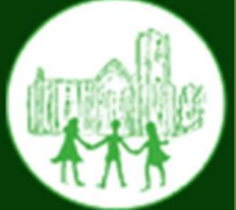 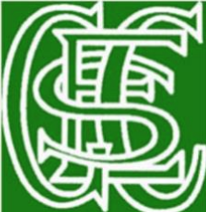 DayClubCost per sessionTimeYear Group /Max no’sClub instructorMondayBreakfast Club£4.008.00 – 8.45 amAllMrs WrayMondayFountains Clubhouse (Computing)£4.003.30pm – 5pmAllMiss StantonMondaySeekers Club once a month-18th Sept9th Oct6th Nov4th DecFree3.30 – 4.30pmAllRev. Ian Kitching TuesdayBreakfast Club£4.008.00 – 8.45 amAllMrs WrayTuesdayFountains Clubhouse (Construction)£4.003.30 – 5pmAllMiss StantonWednesdayBreakfast Club£4.008.00 – 8.45 amAllMrs WrayWednesdayFootball Club£4.003.30 – 4.30pmAllMr PowellWednesdayFountains Clubhouse (Film night)£4.003.30- 5pmAllMiss StantonThursdayBreakfast Club£4.008.00 – 8.45 amAllMrs WrayThursdayMulti-sports Club£4.003.30 – 4.30pmAllMr WhitfordThursdayArt Club£4.003.30- 4.30pmC2 & C3Mrs DraperFridayBreakfast Club£4.008.00 – 8.45 amAllMrs Wray                                                Class 1 Email from Miss Thewsey regarding a phonics meeting for Reception/ Year 1 parents on Monday at 3pm.                                               Class 3 Reminder for parents of Y6 children to apply for a secondary school place by 31st October.                                        Whole School We are holding a worship/ charity coffee morning on 11th October at 9am, we hope you can come along!The E-Consent link was sent out to register your children for their flu vaccination in school on 2nd October.A request from Mrs Mawer to please send back any outstanding consent/information forms.We are holding a Scholastic book fair every day after school in The Den 3rd-6th October.